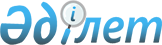 Об утверждении Положения о государственном учреждении "Кызылкогинский районный отдел внутренней политики"Постановление акимата Кызылкогинского района Атырауской области от 28 апреля 2022 года № 69
      В соответствии с пунктом 2 статьи 31 Закона Республики Казахстан "О местном государственном управлении и самоуправлении в Республике Казахстан", подпунктом 8) статьи 18, статьей 124 Закона Республики Казахстан "О государственном имуществе", постановлением Правительства Республики Казахстан от 1 сентября 2021 года № 590 "О некоторых вопросах организации деятельности государственных органов и их структурных подразделений", акимат Кызылкогинского района ПОСТАНОВЛЯЕТ:
      1. Утвердить прилагаемое Положение о государственном учреждении "Кызылкогинский районный отдел внутренней политики".
      2. Государственному учреждению "Кызылкогинский районный отдел внутренней политики" в установленном законодательством порядке обеспечить:
      1) направление настоящего постановления в Республиканское государственное предприятие на праве хозяйственного ведения "Институт законодательства и правовой информации Республики Казахстан" для официального опубликования и включения в Эталонный контрольный банк нормативных правовых актов Республики Казахстан;
      2) размещение настоящего постановления на интернет - ресурсе акимата Кызылкогинского района;
      3) принятие иных необходимых мер вытекающих из настоящего постановления.
      3. Контроль за исполнением настоящего постановления возложить на руководителя государственного учреждения "Кызылкогинский районный отдел внутренней политики".
      4. Отменить постановление акимата Кызылкогинского района от 2 апреля 2019 года № 81 "О внесении изменении в постановление акимата от 21 ноября 2012 года № 222 "Об утверждении положении местных исполнительных органов"".
      5. Настоящее постановление вводится в действие по истечении десяти календарных дней после дня его первого официального опубликования. ПОЛОЖЕНИЕ государственного учреждения "Отдел внутренней политики Кызылкогинского района" 1. Общие положения
      1. Государственное учреждение "Кызылкогинский районный отдел внутренней политики" (далее - Государственное учреждение) является государственным учреждением, уполномоченный на выполнение государственной политики и функции государственного управления в сфере внутренней политики, является исполнительным органом финансируемым из районного бюджета.
      2. Государственное учреждение имеет следующие ведомства;
      1) Коммунальное государственное учреждение ""Молодежный ресурсный центр Кызылкогинского района" отдела внутренней политики Кызылкогинского района".
      3. Государственное учреждение осуществляет свою деятельность в соответствии с Конституцией и законами Республики Казахстан, актами Президента и Правительства Республики Казахстан, иными нормативными правовыми актами, а также настоящим Положением.
      4. Государственное учреждение является юридическим лицом в организационно-правовой форме государственного учреждения, имеет печать с изображением Государственного Герба Республики Казахстан и штампы со своим наименованием на государственном языке, бланки установленного образца, счета в органах казначейства в соответсвии с законодательством Республики Казахстан.
      5. Государственное учреждение вступает в гражданско-правовые отношения от собственного имени.
      6. Государственное учреждение имеет право выступать стороной гражданско-правовых отношений от имени государства, если оно уполномочено на это в соответствии с законодательством Республики Казахстан.
      7. Государственное учреждение по вопросам своей компетенции в установленном законодательством порядке принимает решения, оформляемые приказами руководителя отдела и другими актами, предусмотренными законодательством Республики Казахстан.
      8. Структура и лимит штатной численности Государственного учреждения утверждается в соответствии с действующим законодательством.
      9. Местонахождение Государственного учреждения: Республика Казахстан, Атырауская область, Кызылкогинский район, село Миялы, ул.Абай Кунанбаева 4 индекс: 060500
      10. Настоящее Положение является учредительным документом Государственного учреждения.
      11. Финансирование деятельности государственного учреждения осуществляется из местных бюджетов, в соответствии с законодательством Республики Казахстан.
      12. Государственному учреждению запрещается вступать в договорные отношения с субъектами предпринимательства на предмет выполнения обязанностей, являющихся полномочиями учреждения.
      Если Государственному учреждению законодательными актами предоставлено право осуществлять приносящую доходы деятельность, то полученные доходы направляются в государственный бюджет, если иное не установлено законодательством Республики Казахстан. 2. Цели и полномочия государственного органа
      13. Цели:
      1) участие в укреплении демократических институтов общества, разъяснение и пропаганда основных приоритетов Стратегии развития Казахстана, ежегодных Посланий Главы государства народу Казахстана;
      2) координация деятельности местных исполнительных органов по реализации ключевых приоритетов государственной политики в социально-экономической, культурной и общественно-политических сферах;
      3) обеспечение эффективной реализации государственной информационной политики в районе, в том числе методическая поддержка и координация деятельности СМИ по выполнению государственного заказа, мониторинг деятельности СМИ на предмет соблюдения законодательства.
      14. Полномочия:
      1) Права:
      Участвует в подготовке материалов к заседанию акимата по вопросам внутриполитической жизни района;
      Участвует в разработке и реализации концепций, программ, определяющих государственную политику по внутриполитической сфере, в области межэтнических отношений обеспечения и соблюдения прав и свобод человека в Республике Казахстан;
      Осуществляет работу по формированию, накоплению, обобщению и укреплении классификации информационной базы данных (компьютерной, текстовой);
      Осуществляет связь с политическими партиями, национально-культурными объединениями, правозащитными, религиозными и иными общественными организациями;
      Осуществляет иные функций, предусмотренных законодательством Республики Казахстан.
      2) Обязанности:
      Участвует в государственном регулировании внутриполитических процессов, организации мониторинга, анализа и прогнозирования общественно-политической ситуации в регионе, деятельности политических партий и иных общественных объединений, вырабатывает рекомендаций и организует работу по обеспечению внутри-политической стабильности, консолидации общества, пропоганды и воспитания Казахстанского патриотизма;
      Обеспечивает контроль за выполнением актов Президента и Правительства Республики Казахстан, поручений Администраций Президента Республики Казахстан, решений и распоряжений, поручений Акима области и района;
      Участвует в разработке концептуальных документов, подготовке и экспертизы проектов решений, распоряжений Акима района по вопросам, входящих в компетенцию отдела;
      Участвует в работе акимата по совершенствованию системы распространения информации в районе, о деятельности органов власти в общественно-политической и экономической сфере;
      Обеспечивает контроль и координации деятельности аппаратов Акимов сельского округа по вопросам, входящим в компетенцию отдела;
      Обеспечивает проведения республиканских и местных общественно-политических мероприятий;
      Координирует и ведет контроль за деятельностью и ходом информационно-пропагандистской работы Акимов сельских округов района по вопросам внутренней политики государства.
      15. Функции:
      1) участвует в формировании и реализаций государственной политики по обеспечению
      общественно - политической стабильности, а также укреплению государственного суверенитета, демократизации общественных процессов и консолидации общества;
      2) ведет контроль за исполнением в регионе государственными органами и должностными лицами хода реализаций внутренней политики государства;
      3) участвует в укреплений демократических институтов общества, разъяснение и пропаганда основных приоритетов Стратегии развития Казахстана до 2030 года;
      4) координирует работу по разработке и реализаций программ по пропаганде и разъяснению государственной внутренней политики, Законодательства Республики Казахстан по вопросам внутренней политики, общественно-политической сферы;
      5) вырабатывает концептуальные основы и практических рекомендации в области внутренней политики, а также предложений по консолидации общества на основе формирования гражданской идентичности, долгосрочных приоритетов развития Казахстана;
      6) всесторонне и объективно изучает, обобщает и анализирует происходящих в регионе общественно-политические процессы и тенденций их развития;
      7) реализует государственно информационную политику на региональном уровне, координирует деятельность региона в средствах массовой информаций по выполнеию государственного заказа;
      8) проводит социологические и политические исследования, направленные на прогноз общественно-политической ситуаций в регионе;
      9) реализует государственную молодежную политику и работу комиссии по делам женщин и семейно-демографической политики в соответствии с долгосрочными приритетами развития страны;
      10) организует подписку на периодическую печать;
      11) При необходимости организует публикацию поздравлений акима района и другой информации (некролог и другие важные объявления) на местных, областных печатных изданиях;
      12) выявление правонарушений, предусмотренных статьей 489-1, статьей 490, частью 1-1 статьи 418 Кодекса Республики Казахстан об Административных правонарушениях, а также составление административных протоколов. 3. Статус, полномочия первого руководителя государственного органа
      16. Руководство Государственного учреждения осуществляется первым руководителем, который несет персональную ответственность за выполнение возложенных на учреждения задач.
      17. Первый руководитель Государственного учреждения назначается на должность и освобождается от должности в соответсвии с законодательством Республики Казахстан.
      18. Полномочия первого руководителя Государственного учреждения:
      - организует и руководит работой отдела и несет персональную ответственность за выполнение возложенных на отдел задач и осуществлением им своих функции, издает приказы.
      - в соответствии с законодательством назначает на должность и освобождает от должности работников отдела;
      - определяет функциональные обязанности и полномочия работников отдела;
      - в установленном порядке налагает дисциплинарные взыскания на работников отдела;
      - подписывает служебную документацию в пределах компетенций заведующего;
      - осуществляет личный прием граждан;
      - представляет интересы отдела в государственных органах, иных организациях;
      - принимает меры, направленные на противодействие коррупции в отделе и несет персональную ответственность за принятие антикоррупционных мер.
      Исполнение полномочий первого руководителя Государственного учреждения в период его отсутствия осуществляется лицом, его замещающим в соответствии с действующим законодательством.
      19. Учреждение возглавляется руководителем Государственного учреждения назначаемым на должность и освобождаемым от должности в соответствии с действующим законодательством. 4. Имущество государственного учреждения
      20. Государственное учреждение может иметь на праве оперативного управления обособленное имущество в случаях, предусмотренных законодательством.
      Имущество Государственного учреждения формируется за счет имущества, переданного ему собственником, а также имущества (включая денежные доходы), приобретенного в результате собственной деятельности и иных источников, не запрещенных законодательством Республики Казахстан.
      21. Имущество, закрепленное за Государственным учреждением относится к коммунальной собственности.
      22. Государственное учреждение не вправе самостоятельно отчуждать или иным способом распоряжаться закрепленным за ним имуществом и имуществом, приобретенным за счет средств, выданных ему по плану финансирования, если иное не установлено законодательством. 5. Реорганизация и упразднение Государственного учреждения
      23. Реорганизация и упразднение Государственного учреждения осуществляется в соответствии с законодательством Республики Казахстан.
					© 2012. РГП на ПХВ «Институт законодательства и правовой информации Республики Казахстан» Министерства юстиции Республики Казахстан
				
      Аким Кызылкогинского района

Н. Бисембиев
Приложение к постановлению
акимата Кызылкогинского района
от "28" апреля 2022 года № 69